45°-os elágazó gördülő tömítő gyűrűvel ABZ 200-100Csomagolási egység: 1 darabVálaszték: K
Termékszám: 0055.0410Gyártó: MAICO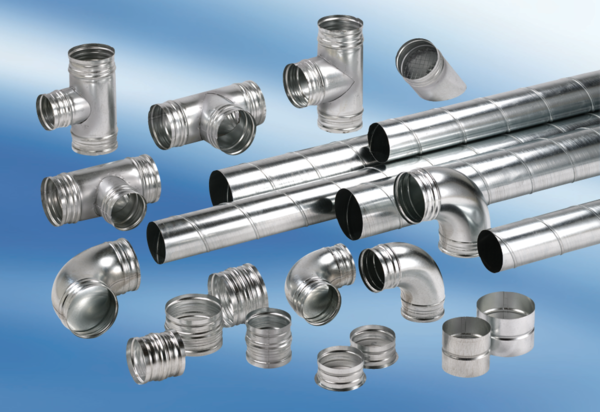 